YEAR 1 WRITING LONG TERM PLANYEAR 1 WRITING LONG TERM PLANYEAR 1 WRITING LONG TERM PLANYEAR 1 WRITING LONG TERM PLANYEAR 1 WRITING LONG TERM PLANYEAR 1 WRITING LONG TERM PLANYEAR 1 WRITING LONG TERM PLANThese are the texts that will be used during the duration of the year and will act as the vehicle to stimulate imagination and creativity, as well as providing children with a meaningful purpose and audience across the units of writing outlined below.These are the texts that will be used during the duration of the year and will act as the vehicle to stimulate imagination and creativity, as well as providing children with a meaningful purpose and audience across the units of writing outlined below.These are the texts that will be used during the duration of the year and will act as the vehicle to stimulate imagination and creativity, as well as providing children with a meaningful purpose and audience across the units of writing outlined below.These are the texts that will be used during the duration of the year and will act as the vehicle to stimulate imagination and creativity, as well as providing children with a meaningful purpose and audience across the units of writing outlined below.These are the texts that will be used during the duration of the year and will act as the vehicle to stimulate imagination and creativity, as well as providing children with a meaningful purpose and audience across the units of writing outlined below.These are the texts that will be used during the duration of the year and will act as the vehicle to stimulate imagination and creativity, as well as providing children with a meaningful purpose and audience across the units of writing outlined below.These are the texts that will be used during the duration of the year and will act as the vehicle to stimulate imagination and creativity, as well as providing children with a meaningful purpose and audience across the units of writing outlined below.AU 1AU 2SP 1SP 2SU 1SU 2CLASS READER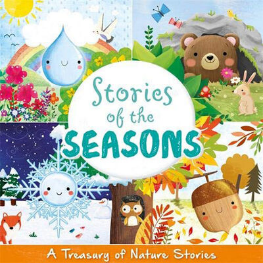 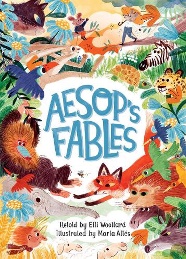 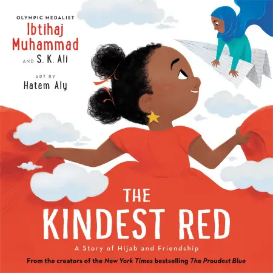 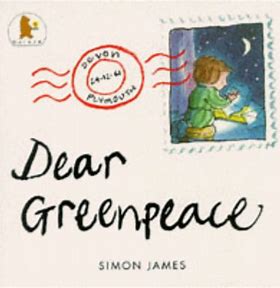 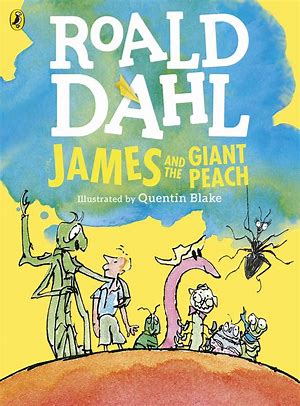 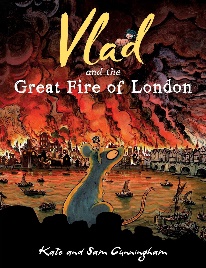 FOCUSSED TEXTS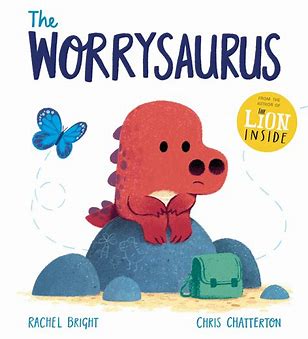 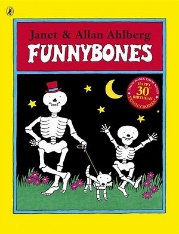 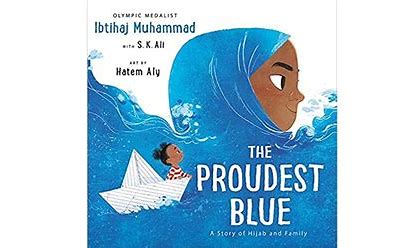 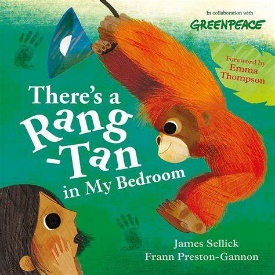 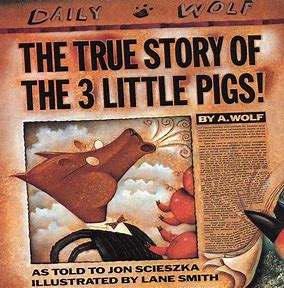 LINKED TEXTSNF About the BodyF Kindest RedP What is pink?F Dear GreenpeaceF Fruit PoemsNF Samuel Pepys DiaryWRITING PURPOSETo entertain To informTo entertain To informTo entertain To informTo entertain To informTo entertain To informTo entertain To informWRITING AUDIENCESending our own dinosaur stories to the author.Writing some NF instructions about the body which will be shared in an assembly.Creating a class book of poems. Sending letters to Greenpeace or Prime minister about the saving the planet. Writing a narrative to read to a child in another class.A transition piece of writing for the next teacher.TEXT TYPESStory - DescriptionsRecountStory - descriptionsInstructionsStory - retellPoetryStory-retellLetterinstructionsStory/characterLetterStory/characterPoetryRecount/accountEND POINTSCharacter description of the WorrysaurusDinosaur story  inspired by the WorrysaurusRecount of a day in Year 1Narrative- Retelling of a fable/FunnybonesNarrative – funny bones story inspired using phrases from the textInstructions on how to stay healthyCharacter descriptionDiary entryStory- RetellingPoem What is xxx?Narrative- Retelling of storyLetter-environmental issueInstructions on how to save the orangutans.Narrative – Characters thoughts and feelingsWriting the next chapter of James and the Giant PeachLetter to James telling him to take or not take the magic beans and whyDiary entry inspired by Samuel Pepys and the events of the Great Fire of LondonAcrostic PoemEyewitness account of the great fire